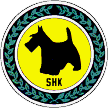 SVENSKA HUNDKLUBBENDagordning till styrelsemöte måndag 13 mars i SHK Södertäljes klubbstuga i Bastmora.Mötet startar kl. 18.30 och då är fika och mackor på plats! Hjärtligt välkommen!Uppdaterad 2017-03-09/jla - komplettering med punkt 6 i)Punkt 1	Mötet öppnas Punkt 2	Fastställande av dagordningPunkt 3	Val av justerarePunkt 4	Godkännande av föregående protokollPunkt 5	Ekonomi 5 min
a) Månadsbokslut februari
b) LikviditetPunkt 6	Föranmälda ärenden (beslutsärenden) 1 tim 25 min
a) Budget 2017 (Zaima föredragande) 20 minb)”Årsmötesproposition ” från centralstyrelsen (Jenny föredragande) 30 minc) CS-beslut om LK Eskilstuna/Torshällas motion till årsmötet (Tommy föredragande) 2,5 min d) UK-frågor till CS för godkännande (Jenny föredragande): 5 min	i. AU-beslut om nya bedömningskriterier, BIM på försök, Seniorer 	ii. AU-beslut om BIM på försök 2017-2018	iii. AU-beslut om att ”seniorer” kan bli BIS/BIM	iiii. Tre ”cert” för att få ut juniorchampionate) AU-beslut om ”molntjänst” för centrala dokument (Jenny föredragande) 5 min
f) Anslutning till ACW (Jenny föredragande) 10 min	i. Anslutning eller ej	ii. Ansvarig peron/kommitté
g) Regler för vaccination i samband med prov/tävling i SHK (Jenny föredragande) 2,5 min
h) Förebyggande arbete för att motverka andningsbesvär hos trubbnosiga hundar - bordlagd fråga från föregående möte (Jenny föredragande) 5 min
i) Beslut rörande medlemsregistrering och medlemskortshantering 5 minPunkt 7	Rapporter 20 mina) Årsmötesförberedelser (Jan-Lennart föredragande) 5 min
b) Samarbetet med hundklubben Tre Kronor (Tommy föredragande) 2,5 minc) CS-ledamot lämnar sitt uppdrag (Gabriella föredragande) 2,5 mind) Stödjande åtgärder och status utställningsverksamheten (Jenny fördragande) 5 minPunkt 8	Övriga frågor 7,5  min
a) Exklusiv samarbetspartner till SHK:s utställningsverksamheten (Zaima föredragande) 5 min	b) Publicering av Organisationshandboken på centrala hemsidan (Jenny fördragande) 2,5 minPunkt 9	Åtgärdslista – genomgång och uppdatering
Punkt 10	Nästa mötePunkt 11	Mötet avslutas